Connect the original pictographs (on the left) to their modern characters (on the right).   Image resource: http://zdic.net/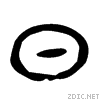 山mountain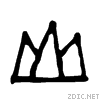 木tree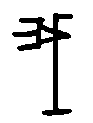 日sun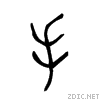 火fire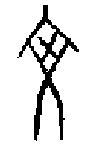 人person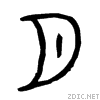 戈weapon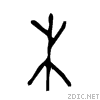 鸟bird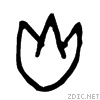 文pattern, tattoo 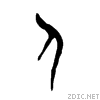 手hand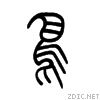 月moon